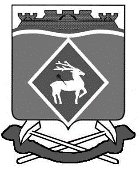 РОССИЙСКАЯ  ФЕДЕРАЦИЯ РОСТОВСКАЯ ОБЛАСТЬМУНИЦИПАЛЬНОЕ  ОБРАЗОВАНИЕ  «ГОРНЯЦКОЕ СЕЛЬСКОЕ  ПОСЕЛЕНИЕ»АДМИНИСТРАЦИЯ  ГОРНЯЦКОГО  СЕЛЬСКОГО ПОСЕЛЕНИЯ ПОСТАНОВЛЕНИЕот 28.12.2023 № 266пос. ГорняцкийО внесении изменений в постановление Администрации Горняцкого сельского поселения от 30.11.2018 № 249 В соответствии с постановлением Администрации Горняцкого сельского поселения от 13.03.2018 № 63 «Об утверждении Порядка разработки, реализации и оценки эффективности муниципальных программ Горняцкого сельского поселения», распоряжением Администрации Горняцкого сельского поселения от 17.10.2018 № 70 «Об утверждении Перечня муниципальных программ Горняцкого сельского поселения Белокалитвинского района» Администрация Горняцкого сельского поселения постановляет:Внести в постановление Администрации Горняцкого сельского поселения от 30.11.2018 № 249 «Об утверждении муниципальной программы Горняцкого сельского поселения «Защита населения и территории от чрезвычайных ситуаций, обеспечение пожарной безопасности и безопасности людей на водных объектах» следующие изменения.Приложение к постановлению изложить в новой редакции согласно приложению к настоящему постановлению.2. Изменения, касающиеся бюджетных ассигнований 2023 года, вступают в силу после официального опубликования настоящего постановления.3. Изменения, касающиеся бюджетных ассигнований 2024-2026 годов, вступают в силу с 1 января 2024 года и распространяются на правоотношения, возникающие начиная с составления проекта бюджета Горняцкого сельского поселения Белокалитвинского района на 2024 год и на плановый период 2025 и 2026 годов.4. Контроль за исполнением настоящего постановления возложить на заведующего сектора муниципального хозяйства Администрации Горняцкого сельского поселения Е.Н. Петренко.Приложение 1 кПостановлениюАдминистрации Горняцкогосельского поселенияот 28.12.2023 № 266Муниципальная программа Горняцкого сельского поселения «Защита населения и территории от чрезвычайных ситуаций, обеспечение пожарной безопасности и безопасности людей на водных объектах»Раздел.1 ПАСПОРТмуниципальной программы Горняцкого сельского поселения 
«Защита населения и территории от чрезвычайных ситуаций, 
обеспечение пожарной безопасности и безопасности людей на водных объектах»Раздел 2. Паспортподпрограммы «Пожарная безопасность» муниципальной программы Горняцкого сельского поселения 
«Защита населения и территории от чрезвычайных ситуаций, 
обеспечение пожарной безопасности и безопасности людей на водных объектах»Раздел 3. Паспортподпрограммы «Защита населения 
от чрезвычайных ситуаций и обеспечение 
безопасности людей на водных объектах» муниципальной программы Приоритеты и цели муниципальной 
политики Горняцкого сельского поселения в сфере защиты 
населения и территории от чрезвычайных ситуаций, 
пожарной безопасности и безопасности людей на водных объектах
Основными приоритетами муниципальной политики Горняцкого сельского поселения в сфере защиты населения и территории от чрезвычайных ситуаций пожарной безопасности и безопасности людей на водных объектах являются:повышение уровня защищенности населения и территории Горняцкого сельского поселения от чрезвычайных ситуаций, пожарной безопасности и безопасности людей на водных объектах, а также общественной безопасности, правопорядка и безопасности среды обитания;обеспечение эффективного предупреждения и ликвидации чрезвычайных ситуаций природного и техногенного характера, пожаров и происшествий на водных объектах;обучение населения действиям при чрезвычайных ситуациях, бытовых и природных пожарах, и происшествий на водных объектах;обеспечение и поддержание высокой готовности сил и средств на территории Горняцкого сельского поселения к действиям по предназначению;поддержания в постоянной готовности системы оповещения населения;создание материальных резервов для ликвидации чрезвычайных ситуаций и повышение подготовленности к первоочередному жизнеобеспечению пострадавших в чрезвычайных ситуациях;предупреждение и пресечение нарушений требований пожарной безопасности, обучение населения мерам пожарной безопасности, правилам поведения при возникновении чрезвычайных ситуаций;На территории Горняцкого сельского поселения существуют угрозы чрезвычайных ситуаций природного и техногенного характера.Природные чрезвычайные ситуации могут сложиться в результате опасных природных явлений: весеннее половодье, нагонные явления, паводки, лесные пожары, сильные ветры, снегопады, засухи.Наибольшую угрозу для населения представляют природные чрезвычайные ситуации, обусловленные повышением уровня воды на водоемах и лесными пожарами.Эффективность ликвидации чрезвычайных ситуаций во многом определяется наличием материальных ресурсов. Достаточность материальных ресурсов позволяет в минимальные сроки локализовать чрезвычайную ситуацию, уменьшить масштабы ее последствий и решить главную задачу - спасти и организовать первоочередное жизнеобеспечение пострадавших.При возникновении крупномасштабной чрезвычайной ситуации из опасных районов потребуется эвакуировать население в пункты временного размещения и организовать первоочередное жизнеобеспечение пострадавших.В результате планирования эвакуационных мероприятий Администрацией Горняцкого сельского поселения установлено, что необходимо принять меры по повышению подготовленности к организации первоочередного жизнеобеспечения населения, пострадавшего в чрезвычайных ситуациях.В Администрации поселения имеются временные пункты приема пострадавшего и эвакуированного населения от ЧС, но помещения необходимо оборудовать спальными местами, пунктами питания.Для решения проблем жизнеобеспечения пострадавших в крупномасштабных чрезвычайных ситуациях нужны новые решения.Решить соответствующие проблемы представляется целесообразным программными мероприятиями по дооборудованию объектов социальной сферы, которые можно использовать по двойному назначению:в повседневном режиме - для социально полезных целей;в режиме чрезвычайной ситуации - для первоочередного жизнеобеспечения пострадавших.Одной из важнейших задач в области гражданской обороны, защиты населения и территорий от чрезвычайных ситуаций природного и техногенного характера является обеспечение своевременного оповещения руководящего состава и населения. В управлении силами и средствами важную роль занимает подготовка и обучение руководителей и специалистов по вопросам гражданской обороны и чрезвычайных ситуаций.Исходя из перечисленного, проблемы пожарной безопасности, защиты населения и территории от чрезвычайных ситуаций необходимо решить программными методами на региональном и муниципальном уровнях.Основным инструментом реализации целей и задач обеспечения безопасности жизнедеятельности населения Горняцкого сельского поселения является муниципальная программа, которая направлена на уменьшение количества пожаров, снижение рисков возникновения чрезвычайных ситуаций, снижение числа травмированных и погибших, сокращение материальных потерь, введения в эксплуатацию новых высокотехнологичных образцов средств пожаротушения, ликвидации чрезвычайных ситуаций, средств спасения и оперативного реагирования при возникновении катастроф и стихийных бедствий, а также повышение готовности сил и средств к ликвидации крупномасштабных чрезвычайных ситуаций исходя из существующих угроз их возникновения.Указанные направления реализуются в соответствии с:Федеральным законом от 21.12.1994 № 68-ФЗ «О защите населения и территорий от чрезвычайных ситуаций природного и техногенного характера»;Федеральным законом от 21.12.1994 № 69-ФЗ «О пожарной безопасности»;Федеральным законом от 22.07.2018 «Технический регламент о требованиях пожарной безопасности»;Указом Президента Российской Федерации от 13.11.2012 № 1522 
«О создании комплексной системы экстренного оповещения населения об угрозе возникновения или о возникновении чрезвычайных ситуаций»;Областным законом «О пожарной безопасности» от 25.11.2004 № 202-ЗС.Областным законом «О защите населения и территорий от чрезвычайных ситуаций межмуниципального и регионального характера» от 29.12.2004 № 256-ЗС.Сведения о показателях муниципальной программы, подпрограмм муниципальной программы и их значениях приведены в приложении № 1.Перечень подпрограмм и основных мероприятий муниципальной программы приведены в приложении № 2.Расходы местного бюджета на реализацию муниципальной программы указаны в приложении № 3 к настоящей муниципальной программе.Расходы на реализацию муниципальной программы приведены 
в приложении № 4. Заведующий сектора по общим вопросам, земельным и имущественным отношениям                        Л.П. ДикаяПриложение № 1 к муниципальной программе Горняцкого сельского поселения «Защита населения и территории от чрезвычайных ситуаций, обеспечение пожарной безопасности и безопасности людей на водных объектах»СВЕДЕНИЯ о показателях муниципальной программы Горняцкого сельского поселения «Защита населения и территории от чрезвычайных ситуаций, обеспечение пожарной безопасности и безопасности людей на водных объектах», подпрограмм муниципальной программы и их значенияхПриложение № 2 к муниципальной программе Горняцкого сельского поселения «Защита населения и территории от чрезвычайных ситуаций, обеспечение пожарной безопасности и безопасности людей на водных объектах»ПЕРЕЧЕНЬподпрограмм и основных мероприятий муниципальной программыПриложение № 3 к муниципальной программе Горняцкого сельского поселения «Защита населения и территории от чрезвычайных ситуаций, обеспечение пожарной безопасности и безопасности людей на водных объектах»РАСХОДЫ
 местного бюджета поселения на реализацию муниципальной программы Приложение № 4 к муниципальной программе Горняцкого сельского поселения «Защита населения и территории от чрезвычайных ситуаций, обеспечение пожарной безопасности и безопасности людей на водных объектах»РАСХОДЫ
местного бюджета на реализацию муниципальной программы Горняцкого сельского поселения «Защита населения и территории от чрезвычайных ситуаций, обеспечение пожарной безопасности и безопасности людей на водных объектах»--------------------------------<1> До присвоения кода бюджетной классификации указываются реквизиты нормативного правового акта о выделении средств местногобюджета на реализацию основных мероприятий муниципальной программы. Для муниципальных программ Горняцкого поселения, разрабатываемых в 2018 году – после принятия местного бюджета на 2019 год и на плановый период 2020 и 2021 годов.<2> Представленные расходы подлежат ежегодному уточнению при формировании бюджета на очередной финансовый год и плановый период.<3> Здесь и далее в строке «всего» указываются все необходимые расходы на реализацию Муниципальной программы (мероприятия), учитывающие расходы, предусмотренные нормативными правовыми актами, в результате которых возникают расходные обязательства.<4> Под обеспечением реализации муниципальной программы понимается деятельность, не направленная на реализацию мероприятий Глава АдминистрацииГорняцкого сельского поселенияА.В. БалденковА.В. БалденковВерно   Заведующий сектором по общим вопросам, земельным и имущественным отношениямВерно   Заведующий сектором по общим вопросам, земельным и имущественным отношениямЛ.П. ДикаяНаименование муниципальной программы –муниципальной программы Горняцкого сельского поселения «Защита населения и территории от чрезвычайных ситуаций, обеспечение пожарной безопасности и безопасности людей на водных объектах» (далее - муниципальная программа)Ответственный исполнительмуниципальной программы –Отдел муниципального хозяйства Администрация Горняцкого сельского поселенияСоисполнители муниципальной программы –отсутствуютУчастники муниципальной программы –Администрация Горняцкого сельского поселенияПодпрограммы муниципальной программы –1. «Пожарная безопасность».2. «Защита населения от чрезвычайных ситуаций и обеспечение безопасности на воде».Программно-целевые инструменты муниципальной программы –отсутствуют Цели муниципальной программы –минимизация социального и экономического ущерба, наносимого населению, экономике и природной среде, от чрезвычайных ситуаций природного и техногенного характера, пожаров и происшествий на водных объектахЗадачи муниципальной программы –обеспечение эффективного предупреждения и ликвидации чрезвычайных ситуаций природного и техногенного характера, пожаров и происшествий на водных объектах; обучение населения действиям при чрезвычайных ситуациях, бытовых и природных пожарах;обеспечение и поддержание высокой готовности сил и средств  на территории Горняцкого сельского поселения к действиям по предназначению;поддержания в постоянной готовности  системы оповещения населения;Целевые индикаторы и показатели муниципальной программы –количество выездов пожарных и спасательных подразделений на пожары, чрезвычайные ситуации и происшествия; количество спасенных людей и людей, которым оказана помощь при пожарах, чрезвычайных ситуациях и происшествиях; количество обученных специалистов территориальной (областной) подсистемы единой государственной системы предупреждения и ликвидации чрезвычайных ситуаций (далее - областная подсистема РСЧС); охват населения, оповещаемого региональной системой оповещения;Этапы и сроки реализациимуниципальной программы –этапы реализации муниципальной программы 
не выделяются; срок реализации программы - 2019 - 2030 годыРесурсное обеспечениемуниципальной программы –общий объем финансирования муниципальной программы составляет – 2 117,7:в 2019 году - 407,0 тыс. рублей;в 2020 году – 400,8 тыс. рублей;в 2021 году – 311,2 тыс. рублей;в 2022 году – 382,3тыс. рублей;в 2023 году – 241,4 тыс. рублей;в 2024 году – 335,0 тыс. рублей;в 2025 году – 20,0 тыс. рублей;в 2026 году - 20,0 тыс. рублей;в 2027 году - 0,0 тыс. рублей;в 2028 году - 0,0 тыс. рублей;в 2029 году - 0,0 тыс. рублей;в 2030 году - 0,0 тыс. рублей;Средства местных бюджетов, объемы и направления финансирования мероприятий Программы определяются муниципальными правовыми актами.Ожидаемые результаты реализации муниципальной программы –снижение рисков возникновения пожаров, чрезвычайных ситуаций, несчастных случаев на воде и смягчение их возможных последствий;повышение уровня безопасности населения от чрезвычайных ситуаций природного и техногенного характера, пожаров и происшествий на водных объектах;повысить уровень безопасности населения от чрезвычайных ситуаций природного и техногенного характера;улучшить процесс обучения и повышения уровня подготовки специалистов областной подсистемы РСЧС к действиям при возникновении чрезвычайных ситуаций;улучшить систему информирования населения на территории Горняцкого сельского поселения для своевременного доведения информации об угрозе и возникновении чрезвычайных ситуаций;проведение профилактических мероприятий по предотвращению пожаров, чрезвычайных ситуаций и происшествий на воде;повышение готовности населения к действиям при возникновении пожаров, чрезвычайных ситуаций 
и происшествий на воде; повышение общего уровня общественной безопасности, правопорядка и безопасности среды обитания на территории Горняцкого сельского поселения;повышение качества мероприятий по прогнозированию, мониторингу, предупреждению 
и ликвидации возможных угроз, а также по контролю за устранением последствий чрезвычайных ситуаций и правонарушенийНаименование подпрограммы–подпрограмма «Пожарная безопасность» (далее - подпрограмма № 1)Ответственный исполнитель подпрограммы–Отдел муниципального хозяйства Администрация Горняцкого сельского поселенияУчастники подпрограммы–Администрация Горняцкого сельского поселенияПрограммно-целевые инструменты подпрограммы–отсутствуютЦель подпрограммы–повышение уровня пожарной безопасности населения и территории Горняцкого сельского поселенияЗадачи подпрограммы–обеспечение эффективного предупреждения и ликвидации пожаров;поддержание постоянной готовности сил и средств Целевые индикаторы и показатели подпрограммы–обеспечивающих пожарную безопасность;количество населенных пунктов, находящихся в зоне оперативного прикрытия пожарными подразделениямичисленность населения, находящегося в зоне оперативного прикрытия пожарными подразделениямиЭтапы и сроки реализацииподпрограммы–этапы реализации подпрограммы № 1 не выделяются, срок реализации подпрограммы № 1 - 2019 - 2030 годыРесурсное обеспечениеподпрограммы–объем финансирования подпрограммы № 1 составляет 1726,4 тыс. рублей, в том числе (за счет средств местного бюджета):в 2019 году – 336,1 тыс. рублей;в 2020 году – 207,8 тыс. рублей;в 2021 году – 301,2 тыс. рублей;в 2022 году –321,3 тыс. рублей;в 2023 году – 230,0 тыс. рублей;в 2024 году – 320,0 тыс. рублей;в 2025 году - 5,0 тыс. рублей;в 2026 году - 5,0 тыс. рублей;в 2027 году - 0,0 тыс. рублей;в 2028 году - 0,0 тыс. рублей;в 2029 году - 0,0 тыс. рублей;в 2030 году - 0,0 тыс. рублей;Ожидаемые результаты реализации подпрограммы–снижение рисков возникновения пожаров и смягчение их возможных последствий;повышение уровня оперативности реагирования пожарных подразделений;оказание экстренной помощи и спасение граждан, оказавшихся в сложных жизненных ситуациях. Наименование подпрограммы–подпрограмма «Защита населения от чрезвычайных ситуаций» (далее – подпрограмма № 2)Ответственный исполнитель подпрограммы–Отдел муниципального хозяйства Администрация Горняцкого сельского поселенияУчастники подпрограммы–Администрация Горняцкого сельского поселенияПрограммно-целевые инструменты подпрограммы–отсутствуютЦели подпрограммы–снижение рисков возникновения и масштабов чрезвычайных ситуаций природного и техногенного характера Задачи подпрограммы–обеспечение эффективного предупреждения и ликвидации чрезвычайных ситуаций природного и техногенного характера;обучение населения действиям при чрезвычайных ситуациях, бытовых и природных пожарах;обеспечение и поддержание высокой готовности сил и средств  на территории Горняцкого сельского поселения к действиям по предназначению;поддержание в постоянной готовности и реконструкция региональной системы оповещения населения Горняцкого сельского поселения; обеспечение хранения и обновления резерва материальных ресурсов для ликвидации чрезвычайных ситуаций межмуниципального характера;Целевые показатели подпрограммы–количество выездов спасательных подразделений на пожары, чрезвычайные ситуации и происшествия; количество спасенных людей и людей, которым оказана помощь при пожарах, чрезвычайных ситуациях и происшествиях; количество обученных специалистов территориальной (областной) подсистемы единой государственной системы предупреждения и ликвидации чрезвычайных ситуаций (далее - областная подсистема РСЧС); охват населения, оповещаемого региональной системой оповещения;количество населенных пунктов, находящихся в зоне оперативного прикрытия;численность населения, находящегося в зоне оперативного прикрытия;количество оповещенного населения региональной системой оповещения;Этапы и сроки реализацииподпрограммы–этапы реализации подпрограммы № 2 не выделяются, срок реализации подпрограммы № 2 - 2019 - 2030 годыРесурсное обеспечениеподпрограммы–объем финансирования подпрограммы № 2 составляет 391,3 тыс. рублей, в том числе (за счет средств местного бюджета):в 2019 году – 70,9 тыс. рублей;в 2020 году – 193,0 тыс. рублей;в 2021 году – 10,0 тыс. рублей;в 2022 году – 61,0 тыс. рублей;в 2023 году - 11,4 тыс. рублей;в 2024 году – 15,0 тыс. рублей;в 2025 году - 15,0 тыс. рублей;в 2026 году - 15,0 тыс. рублей;в 2027 году - 0,0 тыс. рублей;в 2028 году - 0,0 тыс. рублей;в 2029 году - 0,0 тыс. рублей;в 2030 году - 0,0 тыс. рублей;Ожидаемые результаты реализацииподпрограммы–снижение рисков возникновения чрезвычайных ситуаций и смягчение их возможных последствий;повышение уровня безопасности населения от чрезвычайных ситуаций природного и техногенного характера;улучшить процесс обучения и повышения уровня подготовки специалистов областной подсистемы РСЧС к действиям при возникновении чрезвычайных ситуаций;улучшить систему информирования населения на территории Горняцкого сельского поселения для своевременного доведения информации об угрозе и возникновении чрезвычайных ситуаций;проведение профилактических мероприятий по предотвращению чрезвычайных ситуаций;повышение уровня безопасности населения от чрезвычайных ситуаций природного и техногенного характера;создание резерва материальных ресурсов для ликвидации чрезвычайных ситуаций;улучшение системы информирования населения Горняцкого сельского поселения для своевременного доведения информации об угрозе и возникновении чрезвычайных ситуаций;повышение готовности населения к действиям при возникновении чрезвычайных ситуаций;оказание экстренной помощи и спасение граждан, оказавшихся в сложных жизненных ситуациях.№п/пНомер и наименование показателяВид показателяЕдиница измеренияЗначение показателя по годамЗначение показателя по годамЗначение показателя по годамЗначение показателя по годамЗначение показателя по годамЗначение показателя по годамЗначение показателя по годамЗначение показателя по годамЗначение показателя по годамЗначение показателя по годамЗначение показателя по годамЗначение показателя по годам№п/пНомер и наименование показателяВид показателяЕдиница измерения20192020202120222023202420252026202720282029203012345678910111213141516муниципальной программы Горняцкого сельского поселения «Защита населения и территории от чрезвычайных ситуаций, обеспечение пожарной безопасности и безопасности людей на водных объектах»муниципальной программы Горняцкого сельского поселения «Защита населения и территории от чрезвычайных ситуаций, обеспечение пожарной безопасности и безопасности людей на водных объектах»муниципальной программы Горняцкого сельского поселения «Защита населения и территории от чрезвычайных ситуаций, обеспечение пожарной безопасности и безопасности людей на водных объектах»муниципальной программы Горняцкого сельского поселения «Защита населения и территории от чрезвычайных ситуаций, обеспечение пожарной безопасности и безопасности людей на водных объектах»муниципальной программы Горняцкого сельского поселения «Защита населения и территории от чрезвычайных ситуаций, обеспечение пожарной безопасности и безопасности людей на водных объектах»муниципальной программы Горняцкого сельского поселения «Защита населения и территории от чрезвычайных ситуаций, обеспечение пожарной безопасности и безопасности людей на водных объектах»муниципальной программы Горняцкого сельского поселения «Защита населения и территории от чрезвычайных ситуаций, обеспечение пожарной безопасности и безопасности людей на водных объектах»муниципальной программы Горняцкого сельского поселения «Защита населения и территории от чрезвычайных ситуаций, обеспечение пожарной безопасности и безопасности людей на водных объектах»муниципальной программы Горняцкого сельского поселения «Защита населения и территории от чрезвычайных ситуаций, обеспечение пожарной безопасности и безопасности людей на водных объектах»муниципальной программы Горняцкого сельского поселения «Защита населения и территории от чрезвычайных ситуаций, обеспечение пожарной безопасности и безопасности людей на водных объектах»муниципальной программы Горняцкого сельского поселения «Защита населения и территории от чрезвычайных ситуаций, обеспечение пожарной безопасности и безопасности людей на водных объектах»муниципальной программы Горняцкого сельского поселения «Защита населения и территории от чрезвычайных ситуаций, обеспечение пожарной безопасности и безопасности людей на водных объектах»муниципальной программы Горняцкого сельского поселения «Защита населения и территории от чрезвычайных ситуаций, обеспечение пожарной безопасности и безопасности людей на водных объектах»муниципальной программы Горняцкого сельского поселения «Защита населения и территории от чрезвычайных ситуаций, обеспечение пожарной безопасности и безопасности людей на водных объектах»муниципальной программы Горняцкого сельского поселения «Защита населения и территории от чрезвычайных ситуаций, обеспечение пожарной безопасности и безопасности людей на водных объектах»муниципальной программы Горняцкого сельского поселения «Защита населения и территории от чрезвычайных ситуаций, обеспечение пожарной безопасности и безопасности людей на водных объектах»1.Показатель 1. Количество обученных специалистов Горняцкого сельского       поселения действиям при возникновении чрезвычайных ситуацийместныйчеловек2222222222222.Показатель 2. Доля населения оповещаемого муниципальной системой оповещенияместныйпроцентов6060686870787879808587903.Показатель 3. Доля населения, обеспеченного прикрытием от чрезвычайных ситуаций природного и техногенного характера, пожаров и происшествий на водных объектах;местныйтыс. человек7,57,57,57,57,57,57,57,57,57,57,57,5Подпрограмма 1 «Пожарная безопасность»Подпрограмма 1 «Пожарная безопасность»Подпрограмма 1 «Пожарная безопасность»Подпрограмма 1 «Пожарная безопасность»Подпрограмма 1 «Пожарная безопасность»Подпрограмма 1 «Пожарная безопасность»Подпрограмма 1 «Пожарная безопасность»Подпрограмма 1 «Пожарная безопасность»Подпрограмма 1 «Пожарная безопасность»Подпрограмма 1 «Пожарная безопасность»Подпрограмма 1 «Пожарная безопасность»Подпрограмма 1 «Пожарная безопасность»Подпрограмма 1 «Пожарная безопасность»Подпрограмма 1 «Пожарная безопасность»Подпрограмма 1 «Пожарная безопасность»Подпрограмма 1 «Пожарная безопасность»4.Показатель 1.1. Количество обученных и застрахованных добровольных пожарный местныйчеловек363636363636363636363636Подпрограмма 2 «Защита населения от чрезвычайных ситуаций и Обеспечение безопасности людей на водных объектах»Подпрограмма 2 «Защита населения от чрезвычайных ситуаций и Обеспечение безопасности людей на водных объектах»Подпрограмма 2 «Защита населения от чрезвычайных ситуаций и Обеспечение безопасности людей на водных объектах»Подпрограмма 2 «Защита населения от чрезвычайных ситуаций и Обеспечение безопасности людей на водных объектах»Подпрограмма 2 «Защита населения от чрезвычайных ситуаций и Обеспечение безопасности людей на водных объектах»Подпрограмма 2 «Защита населения от чрезвычайных ситуаций и Обеспечение безопасности людей на водных объектах»Подпрограмма 2 «Защита населения от чрезвычайных ситуаций и Обеспечение безопасности людей на водных объектах»Подпрограмма 2 «Защита населения от чрезвычайных ситуаций и Обеспечение безопасности людей на водных объектах»Подпрограмма 2 «Защита населения от чрезвычайных ситуаций и Обеспечение безопасности людей на водных объектах»Подпрограмма 2 «Защита населения от чрезвычайных ситуаций и Обеспечение безопасности людей на водных объектах»Подпрограмма 2 «Защита населения от чрезвычайных ситуаций и Обеспечение безопасности людей на водных объектах»Подпрограмма 2 «Защита населения от чрезвычайных ситуаций и Обеспечение безопасности людей на водных объектах»Подпрограмма 2 «Защита населения от чрезвычайных ситуаций и Обеспечение безопасности людей на водных объектах»Подпрограмма 2 «Защита населения от чрезвычайных ситуаций и Обеспечение безопасности людей на водных объектах»Подпрограмма 2 «Защита населения от чрезвычайных ситуаций и Обеспечение безопасности людей на водных объектах»Подпрограмма 2 «Защита населения от чрезвычайных ситуаций и Обеспечение безопасности людей на водных объектах»5.Показатель 2.1. Количество информации по профилактическим мероприятиямместныйединиц4444444444446.Показатель 2.2. Количество закупленных современных образцов средств индивидуальной защитыместныйединиц--44444444447.Показатель 2.3. Количество оповещенного населения муниципальной системы оповещенияместныйтыс. человек7,57,57,57,57,57,57,57,57,57,57,57,58.Показатель 2.4. Количество лекций и бесед, проведенных в общеобразовательных и других учебных заведениях Горняцкого сельского       поселенияместныйединиц101010101010101010101010№
п/пНомер и наименование    
основного мероприятияНомер и наименование    
основного мероприятияУчастник, ответственный 
за исполнение основного мероприятияСрокСрокОжидаемый     
непосредственный 
результат     
(краткое описание)Последствия 
не реализации основного   
мероприятияСвязь с 
показателями   муниципальной 
программы    
(подпрограммы)№
п/пНомер и наименование    
основного мероприятияНомер и наименование    
основного мероприятияУчастник, ответственный 
за исполнение основного мероприятияначала  
реализацииокончания 
реализацииОжидаемый     
непосредственный 
результат     
(краткое описание)Последствия 
не реализации основного   
мероприятияСвязь с 
показателями   муниципальной 
программы    
(подпрограммы)122345678Подпрограмма 1. « Пожарная безопасность»Подпрограмма 1. « Пожарная безопасность»Подпрограмма 1. « Пожарная безопасность»Подпрограмма 1. « Пожарная безопасность»Подпрограмма 1. « Пожарная безопасность»Подпрограмма 1. « Пожарная безопасность»Подпрограмма 1. « Пожарная безопасность»Подпрограмма 1. « Пожарная безопасность»1.1Основное мероприятие 1.1. Мероприятия по обеспечению первичных мер пожарной безопасности в границах поселенияАдминистрация Горняцкого сельского       поселенияАдминистрация Горняцкого сельского       поселения20192030обеспечение и поддержание высокой готовности сил и средств Горняцкого сельского       поселения, улучшение оперативных возможностей при тушении пожаров и спасании людей на пожарахснижение уровня противопожарной защищенности населения, снижение оперативных возможностей при тушении пожаров и спасании людей на пожарах 1, 2, 1.12.Подпрограмма 2. «Защита населения от чрезвычайных ситуаций и обеспечение безопасности людей на водных объектах»Подпрограмма 2. «Защита населения от чрезвычайных ситуаций и обеспечение безопасности людей на водных объектах»Подпрограмма 2. «Защита населения от чрезвычайных ситуаций и обеспечение безопасности людей на водных объектах»Подпрограмма 2. «Защита населения от чрезвычайных ситуаций и обеспечение безопасности людей на водных объектах»Подпрограмма 2. «Защита населения от чрезвычайных ситуаций и обеспечение безопасности людей на водных объектах»Подпрограмма 2. «Защита населения от чрезвычайных ситуаций и обеспечение безопасности людей на водных объектах»Подпрограмма 2. «Защита населения от чрезвычайных ситуаций и обеспечение безопасности людей на водных объектах»Подпрограмма 2. «Защита населения от чрезвычайных ситуаций и обеспечение безопасности людей на водных объектах»2.1.Основное мероприятие 2.1. Мероприятия по обеспечению первичных мер при защите населения при чрезвычайных ситуаций в мирное и военное времяОсновное мероприятие 2.1. Мероприятия по обеспечению первичных мер при защите населения при чрезвычайных ситуаций в мирное и военное времяАдминистрация Горняцкого  сельского       поселения  20192030своевременное информирование населения об угрозе и возникновении чрезвычайных ситуаций, проведение профилактических мероприятий и повышение готовности населения к действиям при возникновении чрезвычайных ситуацийувеличение масштаба последствий и количества пострадавших при возникновении крупных чрезвычайных ситуаций, увеличение масштаба последствий и количества пострадавших при возникновении чрезвычайных ситуаций1, 2, 2.1, 2.2, 2.32.2.Основное мероприятие 2.2. Мероприятие по обеспечению безопасности на водных объектахОсновное мероприятие 2.2. Мероприятие по обеспечению безопасности на водных объектахАдминистрация Горняцкого  сельского       поселения  20192030обеспечение и поддержание высокой готовности сил и средств Администрации  Горняцкого сельского       поселенияснижение уровня защиты населения и территории Горняцкого  сельского       поселения  от происшествий на водных объектах1, 3.1Номер и наименование подпрограммы, основного мероприятия подпрограммы, мероприятия ведомственной целевой программыОтветственный исполнительКод бюджетной   
   классификацииКод бюджетной   
   классификацииКод бюджетной   
   классификацииКод бюджетной   
   классификацииОбъем расходов, всего(тыс. руб.)Расходы (тыс. рублей), годыРасходы (тыс. рублей), годыРасходы (тыс. рублей), годыРасходы (тыс. рублей), годыРасходы (тыс. рублей), годыРасходы (тыс. рублей), годыРасходы (тыс. рублей), годыРасходы (тыс. рублей), годыРасходы (тыс. рублей), годыРасходы (тыс. рублей), годыРасходы (тыс. рублей), годыРасходы (тыс. рублей), годыНомер и наименование подпрограммы, основного мероприятия подпрограммы, мероприятия ведомственной целевой программыОтветственный исполнительГРБСРзПрЦСРВРОбъем расходов, всего(тыс. руб.)20192020202120222023202420252026202720282029203012345678910111213141516171819Муниципальная программа «Защита населения и территории от чрезвычайных ситуаций, пожаров и обеспечение безопасности людей на водных объектах»всего, в том числе:XXXX2117,7407,0400,8311,2382,3241,4335,020,020,00,00,00,00,0Муниципальная программа «Защита населения и территории от чрезвычайных ситуаций, пожаров и обеспечение безопасности людей на водных объектах»Администрация Горняцкого сельского поселения 951ХХХ2117,7407,0400,8311,2382,3241,4335,020,020,00,00,00,00,0Подпрограмма 1 «Пожарная безопасность»всего, в том числе:XХХХ1726,4336,1207,8301,2321,3230,0320,05,05,00,00,00,00,0Подпрограмма 1 «Пожарная безопасность»Администрация Горняцкого сельского поселения XХХХ1726,4336,1207,8301,2321,3230,0320,05,05,00,00,00,00,0Основное мероприятие 1.1. Опашка территории населенных пунктов Горняцкого сельского поселенияАдминистрация Горняцкого сельского поселения 951ХХХ1567,1304,2205,0255,0300,0202,9300,00,00,00,00,00,00,0Мероприятие 1.2. Страхование добровольных пожарныхАдминистрация Горняцкого сельского поселения XХХХ29,27,21,41,41,42,85,05,05,00,00,00,00,0Мероприятие 1.3. противопожарная обработка чердачного помещения административного здания, заправка огнетушителейАдминистрация Горняцкого сельского поселения XХХХ15,611,70,03,90,00,00,00,00,00,00,00,00,0Мероприятие 1.4. Приобретение средств пожаротушенияАдминистрация Горняцкого сельского поселения XХХХ60,45,00,040,90,014,50,00,00,00,00,00,00,0Мероприятие 1.5. Изготовление памяток по пожарной безопасностиАдминистрация Горняцкого сельского поселения XХХХ   3,03,00,00,00,00,00,00,00,00,00,00,00,0Мероприятие 1.6. Изготовление баннеров по пожарной безопасностиАдминистрация Горняцкого сельского поселения XХХХ6,20,00,00,00,06,20,00,00,00,00,00,00,0Мероприятие 1.7. Изготовление и установка аншлагов по ПБ, аншлагов ПГАдминистрация Горняцкого сельского поселения XХХХ5,05,00,00,000,00.00,00,00,00,00,00,00,0Мероприятие 1.8. Приобретение противопожарного инвентаряАдминистрация Горняцкого сельского поселения XХХХ21,00,01,40,01,03,615,00,00,00,00,00,00,0Мероприятие 1.9 Противопожарная обработкаАдминистрация Горняцкого сельского поселенияXХXХ18,90,00,00,018,90,00,00,00,00,00,00,00,0Программа 2 «Защита населения от чрезвычайных ситуаций и безопасности людей на водных объектах» всего, в том числе:XXXX391,370,9193,010,061,011,415,015,015,00,00,00,00,0Программа 2 «Защита населения от чрезвычайных ситуаций и безопасности людей на водных объектах» Администрация Горняцкого сельского поселения 951ХХХ391,370,9193,010,061,011,415,015,015,00,00,00,00,0Мероприятие 2.1. Акарицидная обработка скотопрогонных маршрутовАдминистрация Горняцкого сельского поселения 951ХХХ96,410,010,010,010,011,415,015,015,00,00,00,00,0Мероприятие 2.2. Обучение населения действиям при чрезвычайных ситуацияхАдминистрация Горняцкого сельского поселения XXXX0,00,00,00,00,00,00,00,00,00,00,00,00,0Мероприятие 2.2. Приобретение и установка системы оповещенияАдминистрация Горняцкого сельского поселения XXXX0,00,00,00,00,00,00,00,00,00,00,00,00,0Мероприятие 2.3. Ремонт пирсаАдминистрация Горняцкого сельского поселения 951ХХХ0,00,00,00,00,00,00,00,00,00,00,00,00,0Мероприятие 2.4. Водолазное обследование и очистка дна акватории пляжей и других мест отдыха населения на водоемахАдминистрация Горняцкого сельского поселения XXXX0,00,00,00,00,00,00,00,00,00,00,00,00,0Мероприятие 2.5. Приобретение и установка ограждения зоны купания, обустройство пляжейАдминистрация Горняцкого сельского поселения XXXX60,960,90,00,00,00,00,00,00,00,00,00,00,0Мероприятие 2.6. Приобретение средств защиты и дезинфекции в условиях режима повышенной готовностиАдминистрация Горняцкого сельского поселенияXXXX183,00,0183,00,00,00,00,00,00,00,00,00,00,0Мероприятие 2.7 Приобретение средств оповещения населенияАдминистрация Горняцкого сельского поселенияXXXX51,00,00,00,051,00,00,00,00,00,00,00,00,0Наименование муниципальной программы, номер и наименование подпрограммыИсточникифинансированияОбъем расходов, всего (тыс. рублей)Расходы (тыс. рублей), годыРасходы (тыс. рублей), годыРасходы (тыс. рублей), годыРасходы (тыс. рублей), годыРасходы (тыс. рублей), годыРасходы (тыс. рублей), годыРасходы (тыс. рублей), годыРасходы (тыс. рублей), годыРасходы (тыс. рублей), годыРасходы (тыс. рублей), годыРасходы (тыс. рублей), годыРасходы (тыс. рублей), годыНаименование муниципальной программы, номер и наименование подпрограммыИсточникифинансированияОбъем расходов, всего (тыс. рублей)201920202021202220232024202520262027202820292030123456789101112131415Муниципальная программа «Защита населения и территории от чрезвычайных ситуаций, пожаров и обеспечение безопасности людей на водных объектах»Всего:2117,7407,0400,8,311,2382,3241,4335,020,020,00,00,00,00,0Муниципальная программа «Защита населения и территории от чрезвычайных ситуаций, пожаров и обеспечение безопасности людей на водных объектах»в том числе за счет средств:Муниципальная программа «Защита населения и территории от чрезвычайных ситуаций, пожаров и обеспечение безопасности людей на водных объектах»местный бюджет2117,7407,0400,8,311,2382,3241,4335,020,020,00,00,00,00,0Подпрограмма 1 «Пожарная безопасность»Всего:1726,4336,1207,8301,2321,3230,0320,05,05,00,00,00,00,0Подпрограмма 1 «Пожарная безопасность»в том числе за счет средств:Подпрограмма 1 «Пожарная безопасность»местный бюджет1726,4336,1207,8301,2321,3230,0320,05,05,00,00,00,00,0Подпрограмма 2 «Защита населения от чрезвычайных ситуаций и безопасности людей на водных объектах»Всего:391,370,9193,010,061,011,415,015,015,00,00,00,00,0Подпрограмма 2 «Защита населения от чрезвычайных ситуаций и безопасности людей на водных объектах»в том числе за счет средств:Подпрограмма 2 «Защита населения от чрезвычайных ситуаций и безопасности людей на водных объектах»местный бюджет391,370,9193,010,061,011,415,015,015,00,00,00,00,0